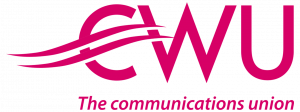 Thank You Postal Workers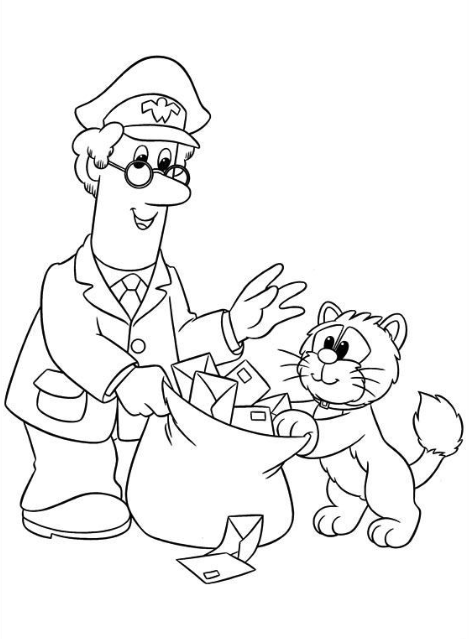 